Об оплате труда работников органов местного самоуправления Порецкого муниципального округа Чувашской Республики, замещающих должности, не являющиеся должностями муниципальной службы в Порецком муниципальном округе Чувашской Республики	В соответствии с постановлением Кабинета Министров Чувашской Республики от 28 декабря 2022 г. № 767 «Об оценке расчетного объема расходов на оплату труда работников органов местного самоуправления в Чувашской Республике, замещающих должности, не являющиеся должностями муниципальной службы в Чувашской Республике» администрация Порецкого муниципального округа п о с т а н о в л я е т:	1. Установить, что объем расходов на оплату труда работников органов местного самоуправления Порецкого муниципального округа Чувашской Республики, замещающих должности, не являющиеся должностями муниципальной службы в Порецком муниципальном округе Чувашской Республики, рассчитывается исходя из следующих значений: 	а) размеров должностных окладов работников согласно приложению к настоящему постановлению; 	б) ежемесячной надбавки к должностному окладу за выслугу лет в следующих размерах:стаж работы                                                  (процентов)от 3 до 8 лет                                                             10от 8 до 13 лет                                                           15от 13 до 18 лет                                                         20от 18 до 23 лет                                                         25от 23 лет                                                                   30;	в) ежемесячной надбавки за сложность, напряженность и высокие достижения в труде – в размере от 50 до 100 процентов должностного оклада;	г) ежемесячной процентной надбавки к должностному окладу за работу со сведениями, составляющими государственную тайну, - в размере и порядке, определяемых в соответствии с законодательством Российской Федерации;	д) ежемесячного денежного поощрения – в размере до 1 должностного оклада;	е) единовременной выплаты при предоставлении ежегодного оплачиваемого отпуска 1 раз в год – в размере 2 должностных окладов.	ж) формирования расходов на фонд оплаты труда работников за счет средств, направляемых для выплаты (в расчете на год):	должностных окладов – в размере 12 должностных окладов;	ежемесячной надбавки к должностному окладу за выслугу лет – в размере 2 должностных окладов;	ежемесячной надбавки за сложность, напряженность и высокие достижения в труде и ежемесячной процентной надбавки к должностному окладу за работу со сведениями, составляющими государственную тайну, – в размере 10 должностных окладов;	ежемесячного денежного поощрения – в размере 12 должностных окладов;	единовременной выплаты при предоставлении ежегодного оплачиваемого отпуска – в размере 2 должностных окладов;	премий по результатам работы - в размере 3 должностных окладов;	материальной помощи – в размере 2 должностных окладов.2. Распространить на военно-учетных работников органов местного самоуправления Порецкого муниципального округа Чувашской Республики условия оплаты труда, установленные настоящим постановлением.	3. Настоящее постановление вступает в силу со дня его официального опубликования  в издании «Вестник Поречья» и распространяется на правоотношения, возникшие с 1 января 2023 года. Глава Порецкого муниципального округа                  Е.В.ЛебедевПриложение к постановлению администрацииПорецкого муниципального округаот 28.02.2023 № 167Р А З М Е Р Ыдолжностных окладов работников органов местного самоуправления Порецкого муниципального округа Чувашской Республики, замещающих должности, не являющиеся должностями муниципальной службы в Порецком муниципальном округе Чувашской Республики 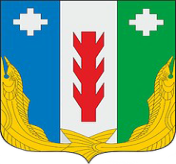 Администрация Порецкого муниципального округа Чувашской РеспубликиПОСТАНОВЛЕНИЕ28.02.2023 № 167с. ПорецкоеЧăваш РеспубликинПăрачкав муниципалитет округӗн администрацийĕЙЫШĂНУ28.02.2023 № 167Пăрачкав салиНаименование должностиДолжностной оклад(рублей)Начальник управления (службы) эксплуатации зданий, начальник отдела административно-хозяйственного обеспечения и обслуживания5777Заместитель начальника управления (службы) эксплуатации зданий, заместитель начальника отдела административно-хозяйственного обеспечения и обслуживания5020Инженер4466Заведующий: копировально-множительным бюро, машинописным бюро; старший инспектор-делопроизводитель, старший инспектор3910Стенографистка I категории, инспектор-делопроизводитель, инспектор3378Заведующий: экспедицией, хозяйством, складом; кассир, комендант, архивариус, стенографистка II категории, секретарь-стенографистка, машинистка I категории3138Машинистка II категории, секретарь-машинистка, экспедитор2923